The Atlantic World: Europeans Settle the Americas (Chapter 20.1, 20.2)Objectives:1.  We will be able to describe the factors that led to continued settlement by Spain and other European powers.2.  We will be able to explain different views about acquisition of land by European powers and what areas different nations controlled. 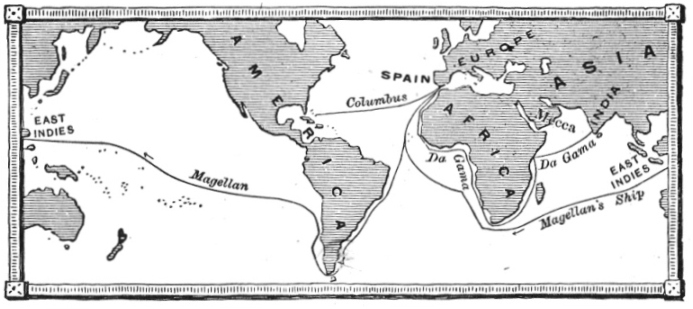 3.  We will be able to analyze contrasting view on human rights.Spain Builds and American Empire Voyages of Columbus-(1492-1503)Most interested in ____________ and ________________Continues to take control of lands in the _______________________________-trying to reach the Indies Spanish intend to make these lands colonies (____________________________ __________________________)Another Major Explorer_______________________________________ to Voyage Pacific (1519-1522)-Dies on VoyageFunded by Spain First successful circumnavigation of the world (ie. around the globe)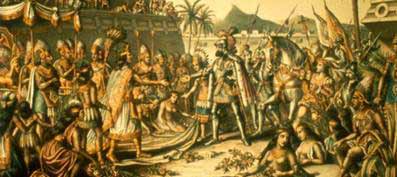 Spanish Conquest the Americas _____________________________________ (1519)Lands in Mexico to claim lands for Spain (needs _________ and ____________)Uses _________________________ (conquerors to help)Cortes conquerors the AztecsSpanish do so by superior weapons, help from native groups and _________________________Francisco Pizarro (1532)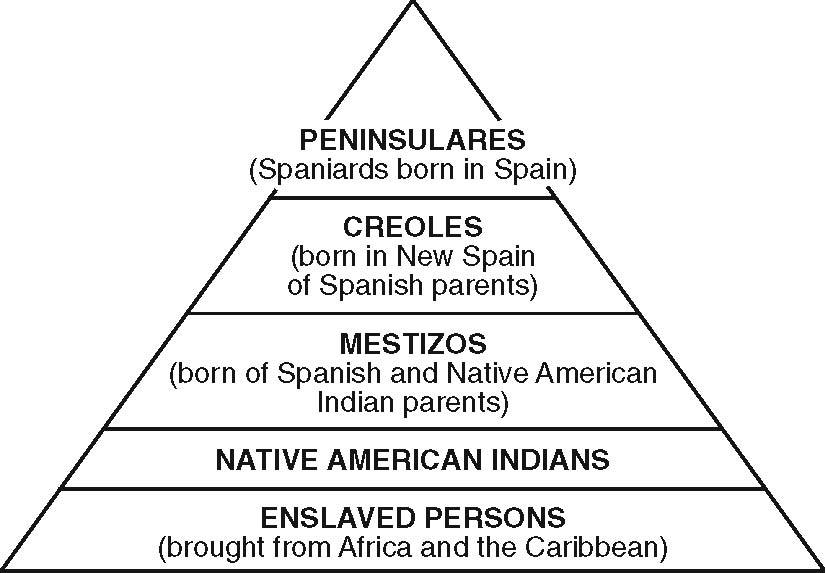 Subdues the Incas and leader AtahualpaDemonstrates Spain's use of conquest to build its empireSpain has an empire New Spain (Mexico, Central America), South America, and Caribbean IMPACTS:Hierarchical Way of Life ___________________________-System which natives labored for Spanish landlords (mines, farmed, ranched)and in return supposed to be treated fairly (but did not happen)VERY BRUTAL SYSTEM Spain becomes a MAJOR power because newfound wealth (particularly silver!!!!!!!)Allows for golden age in art and culture in Spain but also increased military might and expansion to the northOther European powers come to challenge!Portugal does well in Brazil, particularly with sugarEuropeans Settle North AmericaFranceFrance arrives in current Canada and creates __________________---Fur trade and did not settle heavily England-Settles 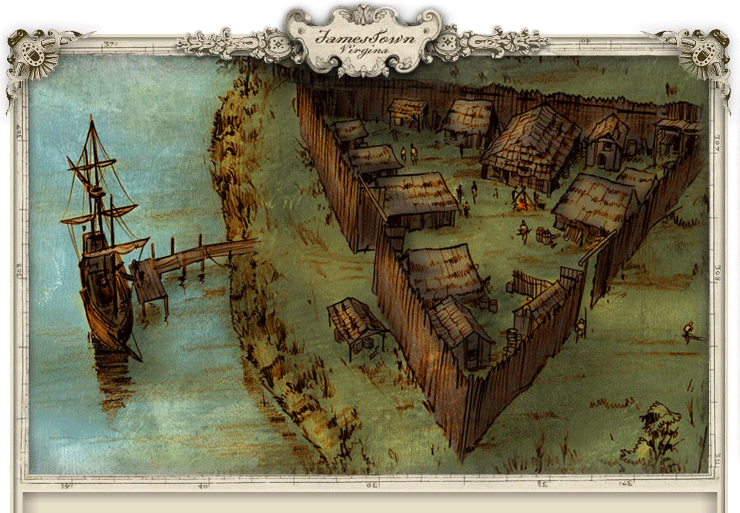 1607-Settle Jamestown in modern Virginia England's first permanent settlement and discovered tobacco___________________ and ______________ settle for religious freedomsThe DutchHenry Hudson (1609, 1610) navigates for a Northwest route to AsiaDoes not work but leads to _____________ _______ _____________ (around current New York)France (Haiti) and England (Jamaica) do have areas in the Caribbean with SpainNew World ConflictsEnglish oust the Dutch (1644) and eventually create their ______________________ (what do these become?__________________________________________)English oust the French in the ___________________________________________________-Take over eastern half of North America (Part of a global conflict called the Seven Years’ War.)Series of strained relationships with natives and diseases (Smallpox, measles, mumps, typhus)!What does this chart say about the Spanish's impact on Central America?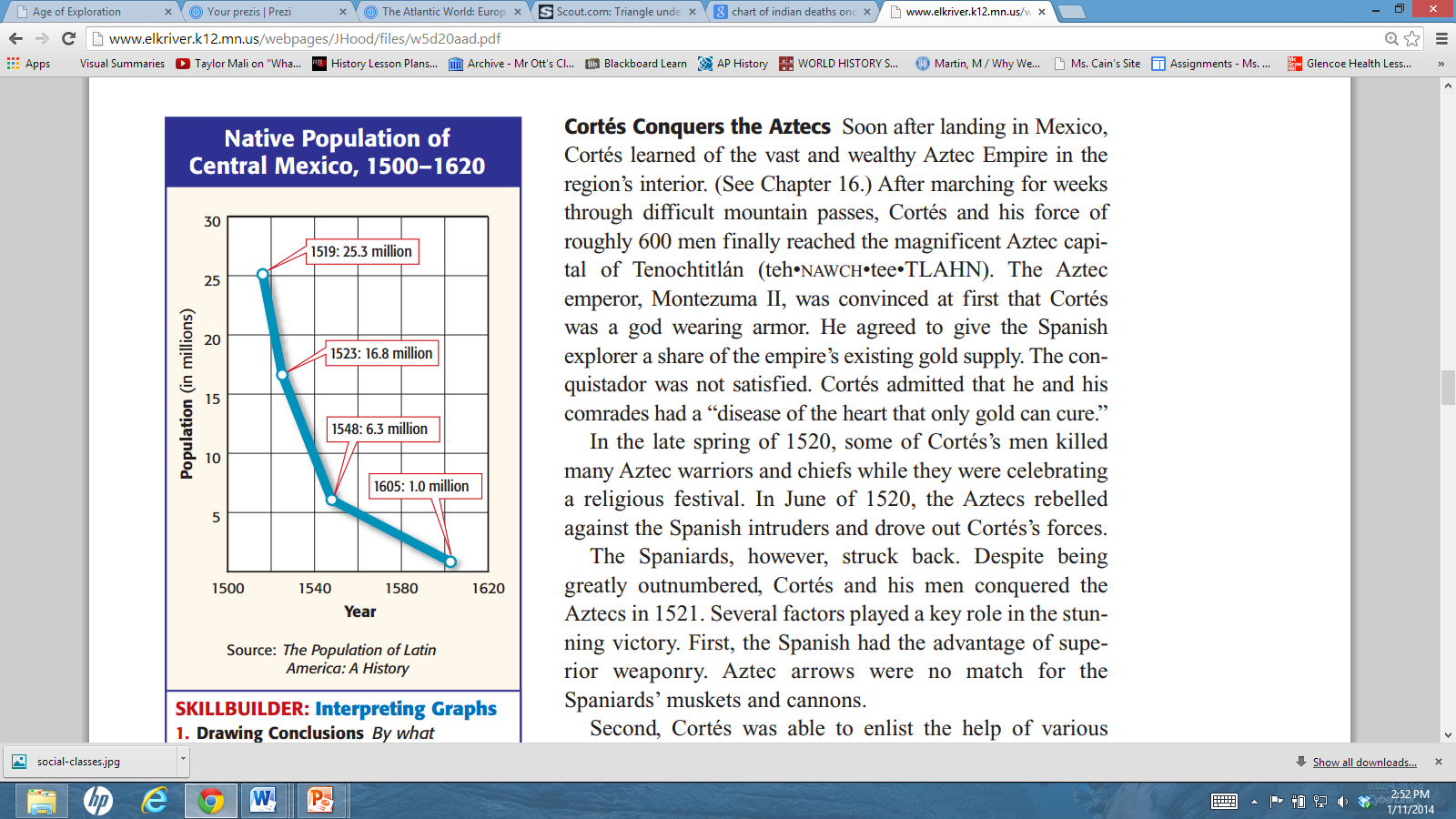 Settlement of the Americas Maps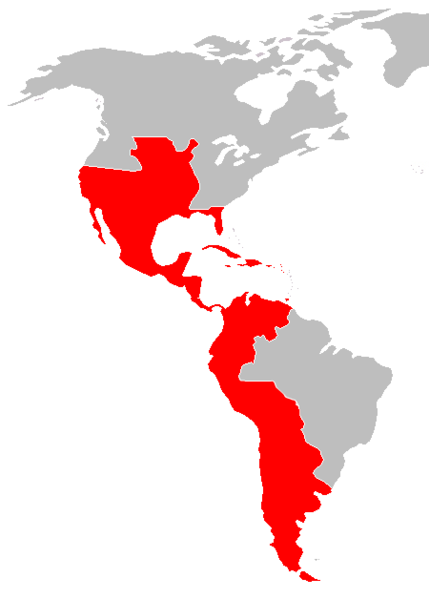 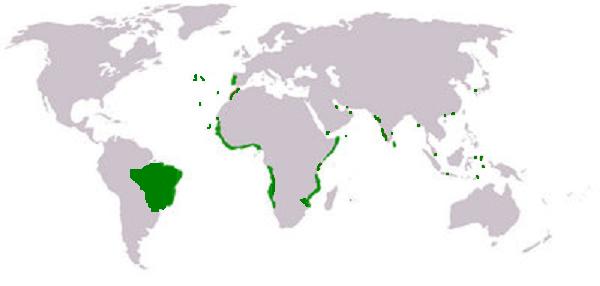 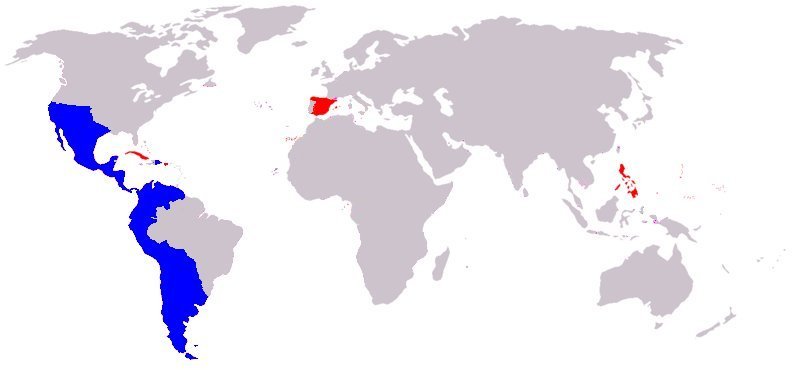 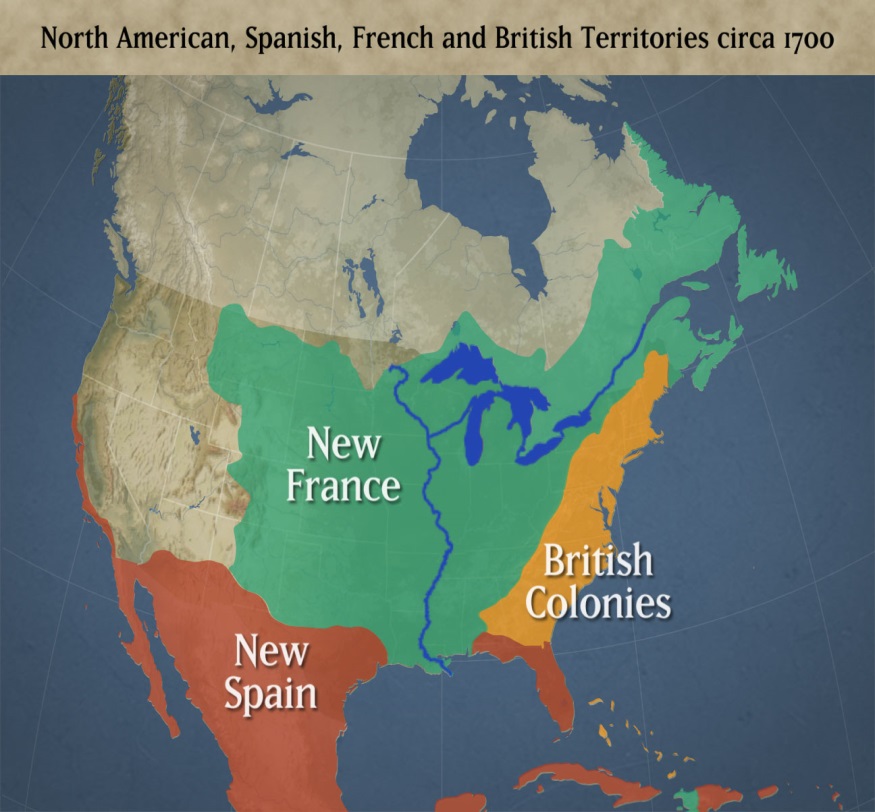 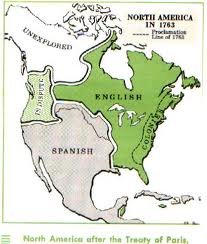 